重庆外语外事学院双创竞赛项目辅导服务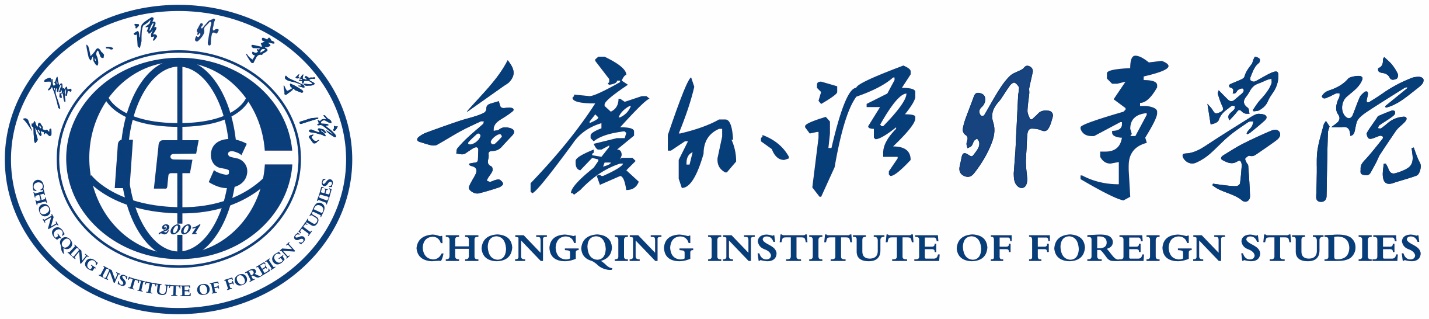 （二次）采购项目公开询价邀请函项目编号：IFS-2023016项目名称：双创竞赛项目辅导服务（二次）采购项目一、询价邀请函重庆外语外事学院始建于2001年，是纳入国家普通高等教育招生计划、具有学士学位授予权的全日制普通本科高等学校。学校占地面积1572亩，学生规模约2.3万人。根据需要，对重庆外语外事学院双创竞赛项目辅导服务（二次）采购项目进行公开询价，欢迎国内合格参与人参与。一、项目说明项目编号：IFS-2023016项目名称：双创竞赛项目辅导服务（二次）采购项目数量及主要技术要求:详见《公开询价项目一览表》。参与人资格标准：参与人应具有独立法人资格的生产厂商或授权经销商。参与人应具有合法有效的营业执照，有信息咨询服务、咨询策划服务、创业服务、技术服务、业务培训等经营范围。参与人具有种子项目选拔、项目培育、省赛冲刺、国赛冲刺等能力。预期目标为通过指导，获得省级（市级）及以上奖项不少于3项。参与单位应成立3年以上，具有3个及以上创新创业国家级成绩成功案例（出具荣誉证书、合同、发票等证明)，近三年未发生重大安全或质量事故，近五年内无行政处罚记录，无失信被执行人记录。参与人有依法缴纳税金的良好记录。参与人应提供下列资格证明文件，否则其响应文件将被拒绝：营业执照副本、税务登记证副本、组织机构代码证副本（三证合一的只需要提供带有社会信用代码的营业执照）注：参与人提交的以上要求的文件或证明的复印件应是最新（有效）、清晰，注明“与原件一致”并加盖参与人公章。报价响应文件递交方式：密封报价，按规定时间送达或邮寄（封面备注联系人和电话）。报价响应文件递交截止时间：2023年04月14日下午4:00前。报价响应文件递交地点：渝北区回兴龙石路18号学院办公楼二楼203室联系人：马跃        联系电话：15170245690答疑人：李俏        联系电话：18883866524参加本项目的参与人如对公开询价邀请函列示内容存有疑问的，请在报价响应文件递交截止之日前，将问题以书面形式（有效签署的原件并加盖公章）提交至学校业务对接人，联系人：马跃，电话：15170245690。采购人不对超时提交及未加盖公章的质疑文件进行回复。本项目最终成交结果会在中教集团后勤贤知平台“中标信息公示”板块公示，网址：www.ceghqxz.com。参加本项目的参与人如对采购过程和成交结果有异议的，请以书面形式（有效签署的原件并加盖公章），并附有相关的证据材料，提交至集团监审部。投诉受理部门：中教集团监审部，投诉电话：0791-88106510 /0791-88102608。二、参与人须知所有货物均以人民币报价。报价响应文件必须用A4幅面纸张打印，报价响应文件3份（正本1份、副本2份），须由参与人填写并加盖公章。报价响应文件用不退色墨水书写或打印，因字迹潦草或表达不清所引起的后果由参与人自负。报价响应文件及所有相关资料需同时进行密封处理，并在密封处加盖公章，未做密封处理及未加盖公章的视为无效报价。一个参与人只能提交一个报价响应文件，本项目不接受联合体报价。三、售后服务要求服务期：2023年4月-比赛结束（付款形式：预付款30%+验收款70%）提供联系电话及联系人员。四、确定成交参与人标准及原则本项目为自有资金而非财政性资金采购，采购人按企业内部规定的标准进行评定 。参与人所投物品符合需求、质量和服务等的要求,经过磋商所报价格为合理价格的参与人为成交参与人。最低报价不作为成交的保证。重庆外语外事学院2023年04月10日二、公开询价项目一览表注：校级选拔赛期间，为我校提供基础平台服务，包括赛事管理、赛程监管、评审分配等相关服务，打造全方位、高效的比赛环节，提供专业性的技术支撑。为我校提供服务期间，培训专家到校指导、评审的往返差旅食宿自行解决。支付金额将按照实际比赛获奖等级支付。如获得国家级奖项，将按照相应等级进行奖励。在国赛获奖名单公布15个工作日内，按国家级铜奖项目5万元/项（伍万元整）；国家级银奖20万元/项（贰拾万元整）；国家级金奖40万元/项（肆拾万元整）支付作为国家阶段培育指导费。本项目采用“公开询价”方式进行，《公开询价货物一览表》中所描述的“设备名称”、“规格型号（技术参数）”等信息均为采购人根据自身需求提供的参考数据，除采购人特殊要求外，参与人可根据以上信息在满足采购人要求基础上提供优化方案及所匹配产品，采购人将优先选择性价比高且符合要求的产品。参与人所投商品需要提供品牌、规格型号等真实详细信息，禁止复制采购人所提供的参考参数。参与人所投商品报价应包含税费、运输费、整体实施费、售后服务等一切费用。重庆外语外事学院双创竞赛项目辅导服务采购项目报价响应文件参与人名称（公司全称）：XXXX参与人授权代表：XXXX此封面应作为报价响应文件封面1、询价响应函致：重庆外语外事学院    根据贵学校编号为         项目名称为       的公开询价邀请，本签字代表         （全名、职务）正式授权并代表我方              （参与人公司名称）提交下述文件。(1) 报价一览表 (2) 参与人资质证明据此函，签字代表宣布同意如下：    1.所附详细报价表中规定的应提供和交付的货物及服务报价总价（国内现场交货价）为人民币             ，即             （中文表述），交货期为       天 。2.同意参加本项目的报价，并已详细审查全部公开询价文件，包括修改文件（如有的话）和有关附件，将自行承担因对全部询价文件理解不正确或误解而产生的相应后果。    3.保证遵守公开询价文件的全部规定，所提交的材料中所含的信息均为真实、准确、完整，且不具有任何误导性。    4.同意按公开询价文件的规定履行合同责任和义务。5.同意提供按照贵方可能要求的与其公开询价有关的一切数据或资料6.完全了解本项目是贵方自有资金而非财政性资金组织的采购，并接受贵方按企业内部规定的标准进行的评定，以及完全理解贵方不一定要接受最低的报价作为成交价。参与人（公司全称并加盖公章）：                       参与人授权代表签字：                 电  话：                  （手机号码）日  期：     年    月    日2、报价一览表参与人：（公司全称并加盖公章）                   项目编号：货币单位：注：1.如果按单价计算的结果与总价不一致,以单价为准修正总价。2.如果不提供详细参数和报价将视为没有实质性响应公开询价文件。参与人授权代表（签字或盖章）：日         期：3、参与人资质材料参与人需要提供以下材料：营业执照复印件资质材料、荣誉证书、学校开具证明等服务承诺书（参与人自行起草）竞赛辅导服务方案项目辅导课程体系以上材料复印件须加盖参与人公司公章，并与报价一览表一同密封序号项目名称规格型号（技术参数）单位数量单价（元）总价（元）备注1专业培训师资队伍1.提供一支拥有创新创业行业指导经验、项目孵化指导经验、赛事指导经验等构成的培训师资队伍；（不少于4人）。2.提供不少于60学时的项目培训指导服务和课程体系。3.师资需具备国家级创业培资质，具备国家级创新创业大赛指导经验。4.所指导项目曾获国银及以上成绩（需由项目所在学校出具指导证明）。项1第1点需提供人员组成名单和简历2专家团队顾问1. 对项目提供创业咨询、投融资分析、财务报表资料完善等对接服务。2.专家集中授课，专家顾问担任过省级教育厅创业导师，高校客座教授。3.专家顾问需参与过国家级创新创业大赛评审。4.知名企业管理层授课，拥有3年及以上的成功创业经验。项13创新创业项目培育1.协助我校学生创建结构合理的创新创业参赛团队。2.针对参赛项目进行指导、鉴别和筛选，协助我校做好2轮校赛（网评筛选、决赛）指导，做好我校创新创业种子项目选拔，至少选出10个重点项目进行培训。3.对选拔出的重点项目定制相应指导方案，组织专家评审对校赛决赛项目的评审和优化，选拔出参加省赛的候选项目。项14备战省赛1.对筛选后参加省赛的创业团队进行专题指导（项目计划书优化、PPT美化设计、财务报表数据优化、路演指导等）。2.对入选项目整体增加相关成果性展示材料，以保证在区赛网络评选环节能够获得评委的肯定，进入路演展示。项15项目指导组织一场由5-7名历届创业大赛评审经验的创业导师进行项目打磨、包装和优化。项16冲刺国赛1.解读国赛规程，对学生国赛备赛提供独家指导，协助参赛团队做好参赛准备。2.有针对性地制定国赛备赛指导方案，强化技能操作训练。3.匹配现场版路演PPT，指导项目团队精炼、优化路演稿的文字内容，提高参赛选手综合素质以及临场应变能力。项1序号项目名称规格型号（技术参数）单位数量单价（元）总价（元）备注1专业培训师资队伍1.提供一支拥有创新创业行业指导经验、项目孵化指导经验、赛事指导经验等构成的培训师资队伍；（不少于4人）。2.提供不少于60学时的项目培训指导服务和课程体系。3.师资需具备国家级创业培资质，具备国家级创新创业大赛指导经验。4.所指导项目曾获国银及以上成绩（需由项目所在学校出具指导证明）。项1第1点需提供人员组成名单和简历2专家团队顾问1. 对项目提供创业咨询、投融资分析、财务报表资料完善等对接服务。2.专家集中授课，专家顾问担任过省级教育厅创业导师，高校客座教授。3.专家顾问需参与过国家级创新创业大赛评审。4.知名企业管理层授课，拥有3年及以上的成功创业经验。项13创新创业项目培育1.协助我校学生创建结构合理的创新创业参赛团队。2.针对参赛项目进行指导、鉴别和筛选，协助我校做好2轮校赛（网评筛选、决赛）指导，做好我校创新创业种子项目选拔，至少选出10个重点项目进行培训。3.对选拔出的重点项目定制相应指导方案，组织专家评审对校赛决赛项目的评审和优化，选拔出参加省赛的候选项目。项14备战省赛1.对筛选后参加省赛的创业团队进行专题指导（项目计划书优化、PPT美化设计、财务报表数据优化、路演指导等）。2.对入选项目整体增加相关成果性展示材料，以保证在区赛网络评选环节能够获得评委的肯定，进入路演展示。项15项目指导组织一场由5-7名历届创业大赛评审经验的创业导师进行项目打磨、包装和优化。项16冲刺国赛1.解读国赛规程，对学生国赛备赛提供独家指导，协助参赛团队做好参赛准备。2.有针对性地制定国赛备赛指导方案，强化技能操作训练。3.匹配现场版路演PPT，指导项目团队精炼、优化路演稿的文字内容，提高参赛选手综合素质以及临场应变能力。项1合计合计大写：小写：大写：小写：大写：小写：大写：小写：大写：小写：大写：小写：